МИНИСТЕРСТВО НАУКИ И ВЫСШЕГО ОБРАЗОВАНИЯ РОССИЙСКОЙ ФЕДЕРАЦИИФедеральное государственное бюджетное образовательное Учреждение высшего образования«ТЮМЕНСКИЙ ИНДУСТРИАЛЬНЫЙ УНИВЕРСИТЕТ»ИНСТИТУТ ГЕОЛОГИИ И НЕФТЕГАЗОДОБЫЧИКАФЕДРА ПРИКЛАДНОЙ ГЕОФИЗИКИМеждународный научно-технический семинар«ИНФОРМАЦИОННЫЕ СИСТЕМЫ И ТЕХНОЛОГИИ В ГЕОЛОГИИ И НЕФТЕГАЗОДОБЫЧЕ»14-15 ноября 2019 г.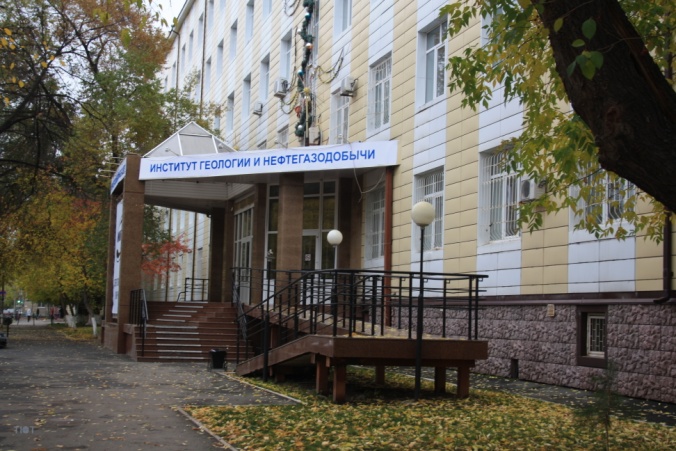 г.Тюмень, 2019 Адрес: кафедра ПГФ, ИГиН, ТИУ. 62500 г. Тюмень, ул. Володарского, 56 Электронные адреса оргкомитета: prozorovagv@tyuiu.ru, turenkosk@tyuiu.ru По вопросам проведения семинара обращайтесь по телефону +7 (3452)- 390-341 к Прозоровой Галине ВладимировнеМатериалы докладов объемом 5-10 полных страниц в формате MS WORD WINDOWS-97/2003/2007. Обьем обзорных докладов до 15 страниц.Границы текста: верхнее поле - 20 мм, нижнее поле - 30 мм, правое и левое поля - . Шрифт: размер 14, TIMES NEW ROMAN, межстрочный интервал – одинарный, автоматический перенос слов, рисунки в формате JPG, таблицы – в формате Word, формулы - в редакторе Microsoft Equation 3.0, диаграммы - в формате Microsoft Excel.Построение рукописи. Заголовок строчными буквами, шрифт полужирный. Список авторов, начиная с заглавной строчными буквами: фамилия, инициалы, название организации, ВУЗа (полностью), город,  выравнивание посередине. Одна строка отступ. Текст начинается с абзаца, отступ –1,27 мм, выравнивание по ширине. Список литературы оформляется по требованиям ГОСТ, приводится в порядке цитирования. Для аспирантов, магистрантов и студентов - в конце статьи сведения о научном руководителе (Фамилия И.О., степень, звание). Пример оформленияИнтерпретация кривых восстановления уровняИванов А.В.,  Токарев А.П.,  Ружицкий И.Б., Тюменский государственный нефтегазовый университет, г. ТюменьТекст …                                 ,                                     (1)где   Pпл – пластовое давление;  Рз – забойное давление;  q – дебит скважины;  µ - вязкость газа;    k -  проницаемость; h – толщина пласта;     rк – радиус   контура питания;  rс – радиус скважины.…текст…текст…текст…Литература1. Иванова, М.М. Нефтегазопромысловая геология и геологические основы разработки месторождений нефти и газа / М.М. Иванова, Л.Ф.Дементьев, И.П.Чоловский  – М.: Недра, 1985.- 256 c.2. Карнаухов, М.Л. Гидродинамические исследования скважин испытателями пластов/М.Л. Карнаухов//Новые технологии – нефтегазовому региону: материалы Всероссийской с международным участием научно-практической конференции. Т. 1 – Тюмень: ТюмГНГУ, 2015. – 370-372 с. 	Научный руководитель: Иванов И.И., д.т.н., профессор.ИНФОРМАЦИЯ О СЕМИНАРЕИНФОРМАЦИЯ О СЕМИНАРЕПриглашаем всех интересующихся проблемами развития и эксплуатации информационных систем и технологий и методов моделирования и обработки информации в геологии и нефтегазовой отрасли, принять участие в Международном научно-техническом семинаре «Информационные системы и технологии в геологии и нефтегазодобыче».Языки семинара: русский, английский. Форма участия : очная, заочная.По итогам работы семинара формируется сборник материалов, размещаемый в базе Российского индекса научного цитирования (РИНЦ), на сайте www.elibrary.ru. Участникам семинара сборник рассылается в электронном и печатном виде. Организационный взнос за участие в семинаре и публикацию материалов не предусмотрен.Приглашаем всех интересующихся проблемами развития и эксплуатации информационных систем и технологий и методов моделирования и обработки информации в геологии и нефтегазовой отрасли, принять участие в Международном научно-техническом семинаре «Информационные системы и технологии в геологии и нефтегазодобыче».Языки семинара: русский, английский. Форма участия : очная, заочная.По итогам работы семинара формируется сборник материалов, размещаемый в базе Российского индекса научного цитирования (РИНЦ), на сайте www.elibrary.ru. Участникам семинара сборник рассылается в электронном и печатном виде. Организационный взнос за участие в семинаре и публикацию материалов не предусмотрен.ОСНОВНЫЕ НАПРАВЛЕНИЯ СЕМИНАРАОСНОВНЫЕ НАПРАВЛЕНИЯ СЕМИНАРАСовременное состояние информационных систем и технологий в геологии и нефтегазодобыче.Основные направления развития информационных систем и технологий в геологии и нефтегазодобыче.Проблемы создания, развития и использования информационных технологий в геологии и нефтегазовой отрасли.Результаты создания и развития информационных систем и технологий в геологии и нефтегазодобыче.Опыт использования информационных технологий в геологии и нефтегазодобыче.Разработка и развитие методов моделирования и обработки информации в геологии и нефтегазовой отрасли.Подготовка кадров для разработки информационных систем и технологий.Современное состояние информационных систем и технологий в геологии и нефтегазодобыче.Основные направления развития информационных систем и технологий в геологии и нефтегазодобыче.Проблемы создания, развития и использования информационных технологий в геологии и нефтегазовой отрасли.Результаты создания и развития информационных систем и технологий в геологии и нефтегазодобыче.Опыт использования информационных технологий в геологии и нефтегазодобыче.Разработка и развитие методов моделирования и обработки информации в геологии и нефтегазовой отрасли.Подготовка кадров для разработки информационных систем и технологий.ОРГКОМИТЕТ СЕМИНАРАПредседатель оргкомитета: Туренко С.К. – д.т.н., профессор, зав. кафедрой Прикладной геофизики ФГБОУ ВО «Тюменский индустриальный университет».Члены оргкомитета:Портнягин А.Л. – к.т.н., директор ИГиН ТИУ.Кузнецов В.И. – д.г.-м.н., заместитель директора НТЦ «НОВАТЭК».Дорошенко А.А. – д.г.-м.н., начальник отдела Подсчёта запасов ИТЦ ООО «Газпром геологоразведка»Мамяшев В.Г. – к.г.-м.н., директор «НПЦ Тюменьгеофизика».Ахмадулин Р.К. – к.т.н., начальник ОЭОДТ ИДДО ТИУ, доц. каф. Прикладной геофизикиСалмин М.В. – к.г.-м..н., зав. лабораторий Петрофизического моделирования кафедры Прикладной геофизики ТИУ.Прозорова Г.В. – к.п.н., доцент кафедры Прикладной геофизики ТИУ.ОРГКОМИТЕТ СЕМИНАРАПредседатель оргкомитета: Туренко С.К. – д.т.н., профессор, зав. кафедрой Прикладной геофизики ФГБОУ ВО «Тюменский индустриальный университет».Члены оргкомитета:Портнягин А.Л. – к.т.н., директор ИГиН ТИУ.Кузнецов В.И. – д.г.-м.н., заместитель директора НТЦ «НОВАТЭК».Дорошенко А.А. – д.г.-м.н., начальник отдела Подсчёта запасов ИТЦ ООО «Газпром геологоразведка»Мамяшев В.Г. – к.г.-м.н., директор «НПЦ Тюменьгеофизика».Ахмадулин Р.К. – к.т.н., начальник ОЭОДТ ИДДО ТИУ, доц. каф. Прикладной геофизикиСалмин М.В. – к.г.-м..н., зав. лабораторий Петрофизического моделирования кафедры Прикладной геофизики ТИУ.Прозорова Г.В. – к.п.н., доцент кафедры Прикладной геофизики ТИУ.ПОРЯДОК ПРЕДОСТАВЛЕНИЯ МАТЕРИАЛОВПОРЯДОК ПРЕДОСТАВЛЕНИЯ МАТЕРИАЛОВДля участия в семинаре на адрес оргкомитета prozorovagv@tyuiu.ru необходимо направить заявку участника и материалы доклада. Заполнение заявки участника строго обязательно, иначе размещение  публикации  в РИНЦ будет невозможно. Назвать файл доклада следует следующим образом: Куликов_Экспериментальное.doc, т.е. фамилия первого автора и первое (или несколько, если название начинается с предлога) слово названия доклада.Оргкомитет оставляет за собой право отклонять к публикации материалы, не удовлетворяющие тематике семинара или требованиям к оформлению.Для участия в семинаре на адрес оргкомитета prozorovagv@tyuiu.ru необходимо направить заявку участника и материалы доклада. Заполнение заявки участника строго обязательно, иначе размещение  публикации  в РИНЦ будет невозможно. Назвать файл доклада следует следующим образом: Куликов_Экспериментальное.doc, т.е. фамилия первого автора и первое (или несколько, если название начинается с предлога) слово названия доклада.Оргкомитет оставляет за собой право отклонять к публикации материалы, не удовлетворяющие тематике семинара или требованиям к оформлению.КОНТРОЛЬНЫЕ ДАТЫ Предоставление заявок - до 4 ноября 2019г. прием статей – до 15 декабря 2019г. Предоставление заявок - до 4 ноября 2019г. прием статей – до 15 декабря 2019г.ЗАЯВКА УЧАСТНИКАЗАЯВКА УЧАСТНИКА (на каждого соавтора заполняется отдельная заявка) (на каждого соавтора заполняется отдельная заявка)КОНТАКТНАЯ ИНФОРМАЦИЯКОНТАКТНАЯ ИНФОРМАЦИЯТРЕБОВАНИЯ К ОФОРМЛЕНИЮ МАТЕРИАЛОВ